Descrizione del progetto /Relazione finale di progettoDa compilare per entrambe le tipologie di progetto (Tipo 1 e 2)Data________________________	Firma digitale del Dirigente______________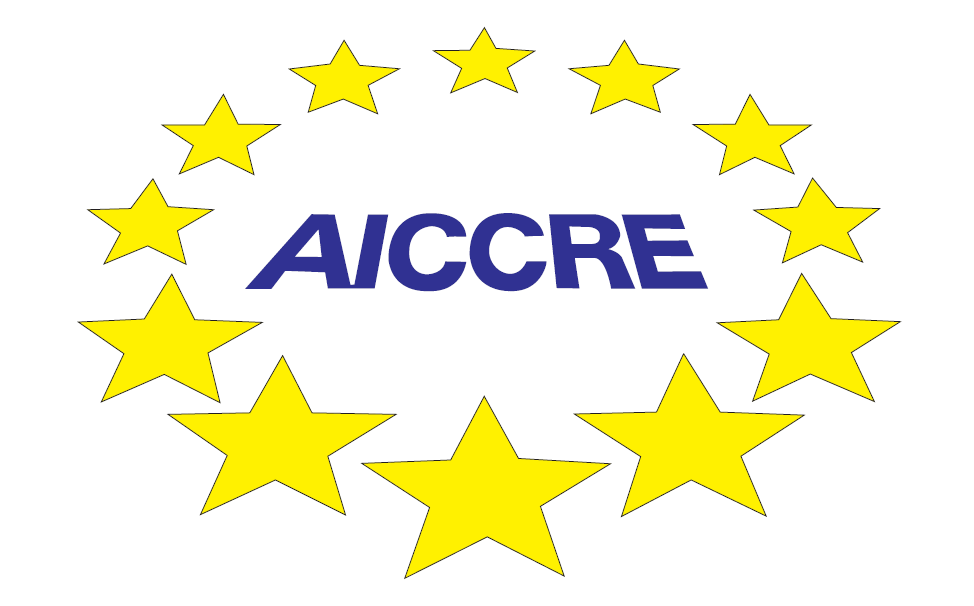 Associazione italiana per il Consiglio dei Comuni e delle Regioni d’EuropaFederazione del Friuli Venezia Giulia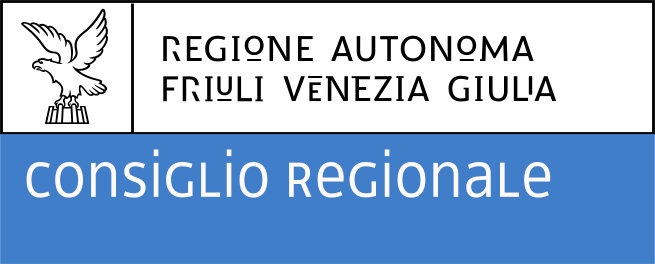  PROGETTO TIPO(scrivere nel riquadro se progetto tipo 1 o tipo 2)Premio AICCRE FVG per Scuole Superiori FVG“L’Europa che vorrei” Anno Scolastico 2023/2024ALLEGATO 2ISTITUTO: __________________________________Nome IstitutoDESCRIZIONE PROGETTO TIPO______RELAZIONE FINALETITOLO PROGETTO:1- Coerenza progettuale e qualità del progettoBREVE DESCRIZIONE- Max 1 paginaLa pagina standard (di formato A4) ha circa 200 parole o 1400 caratteri, spazi inclusi.- Descrivere le attività da realizzare/realizzate;- Indicare dove/come il tema scelto per il bando verrà sviluppato/è stato sviluppato;- Descrivere le modalità di coinvolgimento dei partner di progetto;2 –Attivazione di uno o più partenariati.Elenco.Compilare una Scheda per ogni partner come da (Allegato 3)3.-Partecipazione/i ad iniziative organizzate da soggetti terzi che promuovono la diffusione delle tematiche relative alla UE in ambito locale o nazionale. Elenco e date.(Allegato 4)4- Impatto e disseminazione. 